МИНИСТЕРСТВОЭКОНОМИЧЕСКОГО РАЗВИТИЯ ПРИДНЕСТРОВСКОЙ МОЛДАВСКОЙ РЕСПУБЛИКИПРЕДПИСАНИЕ№ 01-29/3(Копия подготовлена для размещения в информационной системе в сфере закупок)19 марта 2024 года						                                г. Тирасполь1. Наименование юридического лица, которому выносится настоящее Предписание: ГУП «Дубоссарский ДЭУ».Адрес: г. Дубоссары, ул. З. Космодемьянской, д.60.Телефон: 0 (215) 3-52-09.2. Выдано: на основании результатов проведенного внепланового контрольного мероприятия в отношении ГУП «Дубоссарский ДЭУ», зафиксированных в Акте проверки от 18 марта 2024 года № 01-28/14.3. Краткое изложение выявленных нарушений:ГУП «Дубоссарский ДЭУ» не соблюдены требования статей 15, 16, 21, 24, 35–38 Закона Приднестровской Молдавской Республики от 26 ноября 2018 года № 318-З-VI «О закупках в Приднестровской Молдавской Республике» (САЗ 18-48), Постановления Правительства Приднестровской Молдавской Республики от 26 декабря 2019 года № 448 «Об утверждении Положения об условиях и гарантиях контракта, заключаемого при закупках товаров, работ, услуг для обеспечения государственных (муниципальных) нужд и нужд государственных (муниципальных) унитарных предприятий» (САЗ 19-1), Приказа Министерства экономического развития Приднестровской Молдавской Республики от 24 декабря 2019 года № 1127 «Методические рекомендации по применению методов определения начальной (максимальной) цены контракта, цены контракта, заключаемого с единственным поставщиком (подрядчиком, исполнителем)» (САЗ 23-29).4. На основании подпункта б) пункта 9 статьи 53 Закона Приднестровской Молдавской Республики «О закупках в Приднестровской Молдавской Республике», ПРЕДПИСЫВАЮ ГУП «Дубоссарский ДЭУ»:1) в течение 2 (двух) рабочих дней с даты получения настоящего Предписания аннулировать определение поставщика по закупке № 3 (предмет закупки «Приобретение материалов (бетон М300 П2»), размещенной по электронному адресу: https://zakupki.gospmr. org/index.php/zakupki?view=purchase&id=6430;2) в течение 1 (одного) рабочего дня с даты исполнения пункта 1) настоящего Предписания направить в Министерство экономического развития Приднестровской Молдавской Республики информацию об исполнении настоящего Предписания;3) принять меры по недопущению в дальнейшем нарушений действующего законодательства Приднестровской Молдавской Республики в сфере закупок.За неисполнение в установленный срок законного предписания органа (должностного лица), осуществляющего государственный контроль (надзор) об устранении нарушений действующего законодательства Приднестровской Молдавской Республики, пунктом 4 статьи 19.5 Кодекса Приднестровской Молдавской Республики об административных правонарушениях предусмотрена административная ответственность.МИНИСТЕРУЛ ДЕЗВОЛТЭРИЙ ЕКОНОМИЧЕАЛ РЕПУБЛИЧИЙМОЛДОВЕНЕШТЬ НИСТРЕНЕ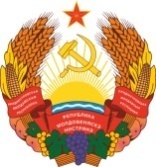 МIНIСТЕРCТВО ЕКОНОМIЧНОГО РОЗВИТКУПРИДНIСТРОВСЬКОIМОЛДАВСЬКОI РЕСПУБЛIКИ